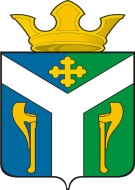 АДМИНИСТРАЦИЯ    УСТЬ – НИЦИНСКОГО СЕЛЬСКОГО ПОСЕЛЕНИЯПОСТАНОВЛЕНИЕ__________________________________________________________________28.03.2016                                                                                                        № 140с. Усть – НицинскоеО мероприятиях, направленных на  предотвращение пожаров, спасение людей и имущества от пожаров на территории Муниципальногообразования Усть-Ницинского сельского поселенияВ соответствии с требованиями Федеральных законов от 6 октября 2003 года № 131-ФЗ «Об общих принципах организации местного самоуправления в Российской Федерации», от 21 декабря 1994 года № 69-ФЗ «О пожарной безопасности», Закона  Свердловской области от 15 июля 2005 года № 82-ОЗ «Об обеспечении пожарной безопасности на территории Свердловской области», в целях реализации мер по предотвращению пожаров, спасению людей и имущества от пожаров на территории Муниципального образования Усть-Ницинского сельского поселенияПОСТАНОВЛЯЮ:1. Утвердить перечень мероприятий, направленных на предотвращение пожаров, спасение людей и имущества от пожаров в 2016 году (прилагается).2. Проведение мероприятий и их финансирование осуществлять в порядке, установленном  решением Думы  от 29.12.2015г № 173 
«О бюджете  Усть-Ницинского сельского поселения на 2016г».           3. Опубликовать настоящее  постановление в «Информационном вестнике Усть-Ницинского сельского поселения» и  разместить на официальном сайте Усть-Ницинского сельского поселения в сети Интернет.3. Контроль за выполнением данного  постановления  оставляю за собой.Глава Усть-Ницинского сельского поселения                                                     К.Г.Судакова                                                           УТВЕРЖДЕН                                                       постановлением                                                                                   администрацией Усть-Ницинского                                                                       сельского поселения от 28.03.2016г № 140ПЕРЕЧЕНЬмероприятий, направленных на предотвращение пожаров,спасение людей и имущества от пожаров в пожароопасный сезон  2016_году В связи с ликвидацией поста № 12 пожарной охраны д. Жирякова. пожарной части ПЧ 12/3, создана пожарная команда общественной организации             « Добровольная  пожарная охрана Восточного управленческого округа»,  для прикрытия 4 -х населенных пунктов, Финансирование содержания численности личного состава ДПК, здания пожарного депо и пожарной техники  будет  осуществляться за счет  средств, предусмотренных по подразделу бюджетной классификации 0310.№п/пМероприятияПотребностьоснащенияКоличествоСтоимостьед.(руб.)Всегостоимость(руб.)1234561.Обучение населения мерам пожарной безопасности путем противопожарного инструктажа1.1.Изготовление  и распространение листовок, памяток противопожарной рекламы и других печатных изданий;изготовление наглядных пособий для оформления учебных помещений в организациях по противопожарной тематике; организация и проведение городских викторин, соревнований и конкурсов среди образовательных учреждений, ЖЭУ, организаций  1200 шт памяток и листовок500 шт1,206001.2.Оснащение противопожарной выставки техническими средствами для проведения лекций, занятий с видеопоказом1.3.Оплата услуг (на основании гражданско-правового договора) по проведению курса лекций противопожарной направленности1234562.Приобретение специальныхсредств для организаций спасания людей при пожарах2.1.Приобретение первичных средств пожаротушения2.2.Изготовление стенда для противопожарной пропаганды 21300030002.3.Устройство пожарного пирса2.4.Оборудование проезда к пожарному водоему2.5.Ремонт пожарного водоемаИтого:                                                                                                                               3600Итого:                                                                                                                               3600Итого:                                                                                                                               3600Итого:                                                                                                                               3600Итого:                                                                                                                               3600Итого:                                                                                                                               3600